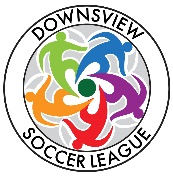 2020 ADULT SUNDAY SUMMER 11v11 OUTDOOR LEAGUE TEAM REGISTRATION FORMTeam Name _______________________________________________________________Primary ContactFull Name  _________________________________________________________________Mailing Address ________________________________________________________________Phone Number (_____) ___________________ E-Mail ______________________________________Secondary ContactFull Name  _________________________________________________________________Mailing Address ________________________________________________________________Phone Number (_____) ___________________ E-Mail ______________________________________LEAGUE DETAILS:- All games will be played on Sundays between 12pm-10pm. The League will begin on May 24th. - 13 games guaranteed for each team.- Games are 2 x 45-minute halves.- Teams may play games on alternate nights. - All players are required to complete a registration & waiver form before their first game. - Ontario Soccer certified referees.- Teams must wear numbered matching jerseys.- Fighting will not be tolerated. Teams/Players caught fighting will be expelled from the league at League Committee’s discretion. REGISTRATION DETAILS:- $1000 deposit to secure spot (NO REFUNDS) – Full payment must be made prior to 1st game. - We accept Cheque, Debit, Credit Card or E-Transfer for League Fees. (NO REFUNDS)- We do not accept Cash for league payments – only referee fees and discipline fees._____________________________________		_________________________________________Name of Team Representative		     	              Signature of Team RepresentativeLIMITED SPACE AVAILABLE! PLEASE CONTACT JOSH AT 416-274-1397 TO REGISTER!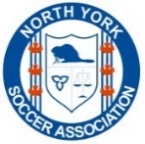 DOWNSVIEW SOCCER LEAGUE75 Carl Hall Road, Unit 1, 2nd FloorToronto, Ontario M3K 2B9downsviewsl@nysoccer.caLEAGUE & OSA FEE:  $3,000 (TAX INCLUDED) - $1,000 deposit to secure spot.REFEREE FEE: $70 per game - Paid in CASH ONLY before the start of the match.